 10-03-2011                                     Lanzamiento del documento                                                                              1 05-04-2020                                     Se hicieron ajustes en riesgos                                                                            2                             15-01-2021                                     Ajuste en los documentos- Se incluyen los nombres de procedimientos          3  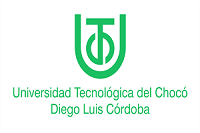 